The International Arctic Academy of Architecture (AAA)www.aaainfo.networkOle GustavsenAAA Rector+47 97 07 94 20Oslo School of Architecture and DesignMaridalsveien 29PB 6768, St. Olavs plass, 0130 Oslo+47 22 99 77 00www.aho.noAAA Rectors Meeting, May 28th, 2021The first AAA Rectors Meeting will be held as a Zoom event on May 28th 2021 at 09:00 to 10:30 (Moscow time).   Please use this Zoom link for the meeting:  https://aho.zoom.us/j/61307755754Proposed AgendaWelcomePresentation of participants in the meetingPurpose, objectives, conditions for the establishment and function of AAAUniversities - potential participants.Plan the work with AAA (or on possible forms of interaction) in the near future.AAA Website.Procedure for signing the agreement and membership fee.Any other businessKind regards,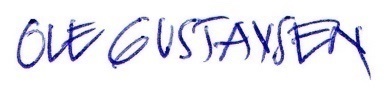 Ole Gustavsen, Rector AHO; Rector AAA